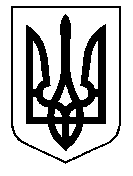 У К Р А Ї Н А Кам’янсько-Дніпровська міська радаКам’янсько-Дніпровского району Запорізької областіДесята сесія восьмого скликанняР І Ш Е Н Н Я09 лютого 2018 року           м.Кам’янка-Дніпровська               № 15Про передачу гр-ці Радченко Ользі Юріївні у власність земельної ділянки по вул. Степова(з початку вулиці) с. Велика Знам’янка      Керуючись п.п. 34 п. 1 ст. 26 Закону України «Про місцеве самоврядування в Україні», Законом України «Про добровільне об’єднання територіальних громад», розпорядженням Кабінету Міністрів України «Про затвердження перспективного плану формування територій громад Запорізької області», ст.ст. 12,118, 121 Земельного кодексу України,  на підставі заяви гр-ки Радченко Ольги Юріївни  від 12.01.2018 року вх. №  5 (ідентифікаційний номер 3245408783, мешкає м. Кам’янка-Дніпровська, вул. Зелена, 132), поданих документів, міська радав и р і ш и л а :       1. Затвердити проект землеустрою щодо відведення земельної ділянки по                     вул. Степова (з початку вулиці) с. Велика Знам’янка гр-ці Радченко Ользі Юріївні.       2. Затвердити розміри земельної ділянки по вул. Степова (з початку вулиці) с. Велика Знам’янка  площею  та встановити зовнішні межі землекористування згідно з планом, що додається.       3. Передати гр-ці Радченко Ользі Юріївні по вул. Степова (з початку вулиці)  с. Велика Знам’янка у власність земельну ділянку площею  для ведення особистого селянського господарства кадастровий номер 2322481800:01:017:0018.       4. Зобов’язати гр-ку  Радченко Ольгу Юріївну:       4.1. Зареєструвати право власності на земельну ділянку по                         вул. Степова (з початку вулиці) с. Велика Знам’янка згідно чинного законодавства та надати документи до Кам′янсько-Дніпровського відділення Енергодарської об′єднаної ДПІ ГУДФС у Запорізькій області.       4.2. Виконувати обов’язки власника земельної ділянки відповідно до вимог ст.91 Земельного кодексу України.       4.3. Виконувати благоустрій прилеглої території.       4.4. Використовувати земельну ділянку за цільовим призначенням.         4.5. Не допускати самовільного будівництва на даній земельній ділянці.       5. Контроль за виконанням даного рішення покласти на постійну комісію з питань регулювання земельних відносин та охорони навколишнього середовища.Міський голова                                                             В.В.Антоненко